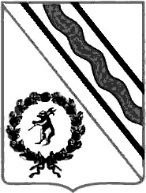 Администрация Тутаевского муниципального районаПОСТАНОВЛЕНИЕот _______________№ ________г. ТутаевО внесении изменений в постановлениеАдминистрации Тутаевского муниципального районаот 07.10.2019 № 724-п «Об утвержденииправил размещения и содержания информационныхконструкций на территории городского поселения Тутаев»В соответствии с Федеральным законом от 06.10.2003 № 131-ФЗ «Об общих принципах организации местного самоуправления в Российской Федерации», Уставом Тутаевского муниципального района, Правилами благоустройства городского поселения Тутаев, утвержденными решением Муниципального Совета городского поселения Тутаев от 22.03.2018 № 236, Администрация Тутаевского муниципального районаПОСТАНОВЛЯЕТ:1.Внести в постановление Администрации Тутаевского муниципального района от 07.10.2019 № 724-п «Об утверждении правил размещения и содержания информационных конструкций на территории городского поселения Тутаев» (далее-постановление) следующие изменения: 1) пункт 7 приложения 2 к постановлению дополнить подпунктом 10 следующего содержания:«10)технический план здания, содержащий информацию обо всех помещениях в нём, в случае подачи заявления о согласовании дизайн-проекта комплексного информационного оформления объекта (здания, строения, сооружения)».2.  Контроль за исполнением настоящего постановления оставляю за собой.3. Настоящее постановление вступает в силу после его официального опубликования.Временно исполняющий полномочия Главы Тутаевскогомуниципального района                                                                    О.В. Низова